Meeting MinutesDrafted 8/14/18 C Soulard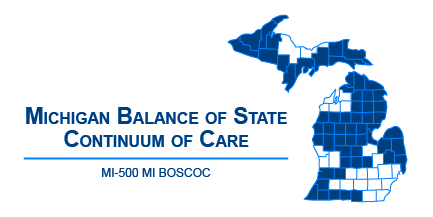 Michigan Balance of State Continuum of Care Project Evaluation Committee MeetingAugust 13, 20183:00 p.m.Webinar: https://attendee.gotowebinar.com/register/53561998190740441623:00-3:05Welcome and IntroductionAttendees: Adam Traviss, Anne van den Goor, Becky Zemla, Christina Soulard, Janet Irrer, Jesica Vail, Lori Pieri, Michelle LaJoie, Nicole Schalow, Tina AllenAbsent: Becky Zemla, Betsy Huggett, Candace Morgan, Michelle Edwards, Prudence Anguilm, Randy Horstman, Rose Meyer	3:05-3:10Review/Approve Agenda (action item)Tina Allen – Motion to approveMichelle LaJoie – SecondApprovedReview/Approve Minutes (action item)Michelle LaJoie – Motion to approveTina Allen – SecondApproved3:10-3:20Set-Up Discussion: What is available for reallocation Project type and amount:PSH$119,5193:20-3:30Review Renewal Projects Seeking Additional Funds, Plus HUD CoC Program Coverage within the BoS CoC What resource is most needed in the BoS CoC?Where is this resource needed?Who can best deliver it?CoC has established priority to serve the chronically homeless populationNon-renewing project is a first-year renewal PSH project; need to consider another PSH project to possibly continue housing those assisted under project during FY17When reallocating funds, need to ensure that grant dates between the projects alignNon-renewing project current covers Region 2; consideration for project to establish/continue coverage3:30-3:40Confirm Recommendation for Reallocation Action Needed: Group vote to confirm reallocationMotion: move reallocated funds to MDHHS PSH Dedicated Plus project, ensure least disruption in service delivery by aligning project dates or establishing new project datesHighest ranking project type that covers the largest geographic area and matches non-renewing project typeJesica Vail – Motion to approveMichelle LaJoie – SecondAbstain: Adam Traviss and Tina AllenApprovedCoordinator will contact renewal applicant to confirm continued interest in additional funds and request New Project application in esnaps3:40 – 3:45Wrap up Adjourn3:45pmNext Project Evaluation Committee MeetingTBDNext Project Evaluation Committee MeetingTBD